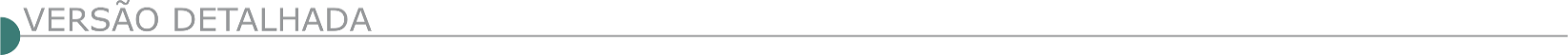 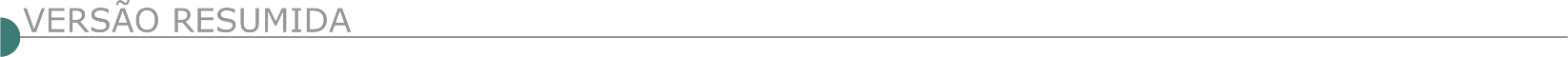 ESTADO DE MINAS GERAISCESAMA - COMPANHIA DE SANEAMENTO MUNICIPAL JUIZ DE FORA / MGAVISO DE LICITAÇÃO  PREGÃO ELETRÔNICO Nº 048/23   OBJETO: Contratação de empresa especializada para recebimento e disposição final ambientalmente adequada de resíduos sólidos inertes, constituídos de terra, lama e entulho, provenientes das escavações realizadas nos serviços de manutenção dos sistemas de abastecimento de água e de esgotamento sanitário operados pela  CESAMA. DATA DA ABERTURA: 25/08/2023. HORA: 09:00 horas (horário de Brasília/DF) LOCAL: no sítio https://www.gov.br/compras/pt-br/ (Comprasnet) UASG: 925894 – Companhia de Saneamento Municipal – CESAMA RECEBIMENTO DAS PROPOSTAS E DOCUMENTAÇÃO DE HABILITAÇÃO: a partir da data da divulgação do Edital no portal  https://www.gov.br/compras/pt-br/ - O Edital encontra-se disponível para download no Portal de Compras Governamentais, no endereço https://www.gov.br/compras/pt-br/ e no sítio eletrônico: www.cesama.com.br. Para informações: www.cesama.com.br, Telefones: (32) 3692-9200 / 9201 ou email: licita@cesama.com.br. https://www.cesama.com.br/licitacoes-e-contratos/editais-resultados/pregao-eletronico. PREGÃO ELETRÔNICO Nº 29/2023 - (DECRETO Nº 10.024/2019)Objeto: Pregão Eletrônico - Contratação de empresa para execução de serviços de limpeza e desobstrução de redes, ramais e caixas de esgoto com uso de caminhões hidrovácuo combinado com hidrojato, que venham a atender à demanda da Gerência de Operação DRTO em todo município de Juiz de Fora (áreas urbanas e distritais) em seu sistema coletor de esgoto sanitário.
Edital a partir de: 15/08/2023 das 08:00 às 12:00 Hs e das 14:00 às 17:00 Hs - Endereço: Av. Rio Branco, 1843 - 8º ao 11º Andares - Centro - Centro - Juiz de Fora (MG)
Telefone: (0xx32) 36929200 - Fax: (0xx32) 9202. Entrega da Proposta:  a partir de 15/08/2023 às 08:00Hs
Abertura da Proposta:  em 25/08/2023 às 09:00Hs, no endereço: www.compras.gov.br.GASMIG FMP - 0004/23 DATA E HORÁRIO DE ABERTURA DA LICITAÇÃO 6 de setembro de 2023 às 9:30 AM - Ano de Conclusão 2023 - Forma de Contratação -Modo Fechado Eletrônico - Menor Preço ou Maior Desconto – Objeto: Constitui objeto desta licitação a contratação de empresa especializada para prestação de serviços contínuos de construção e montagem de ramais de rua e de ligação, instalação de rede interna e conversão dos aparelhos a gás, assistência técnica, serviços de manutenção e
conservação de instalações, faixas e dutos na área de atuação do Centro de Distribuição do Sul
de Minas (CD-SULM), contemplando os municípios de Poços de Caldas, Caldas, Andradas,
Albertina, Extrema, Jacutinga, Pouso Alegre e Varginha, mas não se limitando a esses. Detalhes: Envio das propostas: por meio do sítio da Licitar Digital: www.licitardigital.com.br, no período compreendido entre: a partir de 08h00 min do dia 11/08/2023 até 09h00min do dia 06/09/2023. DATAS E HORÁRIOS da sessão pública e de início da etapa de lance, conforme o seguinte: DATA E HORÁRIO DE ABERTURA DA SESSÃO PÚBLICA: A partir de 09h30min do dia 06/09/2023. DATA E HORÁRIO DE INÍCIO DA ETAPA DE LANCES: A partir de 14h30min do dia 06/09/2023. O Edital está disponível no sítio: www.licitardigital.com.br por meio de acesso identificado (login). O certame será realizado pela Agente de Contratação Aline Marla Hummel de Souza n.º Pessoal 138. https://gasmig.com.br/proximas-aberturas/. PMMG - AVISO DE LICITAÇÃO PMMG/COMAVE. PROCESSO DE COMPRAS Nº1254266/56/2023 - TOMADA DE PREÇOS Nº 02/2023. TIPO: MENOR PREÇO GLOBAL. OBJETO: Contratação de empresa especializada da área de engenharia/arquitetura com a finalidade de realizar a construção do Hangar da 6ª Base Regional de Aviação do Estado (BRAVE) da Polícia Militar de Minas Gerais, situado na avenida Alcoa, s/n, bairro Jardim Aeroporto – Poços de Caldas/MG, compreendendo uma área construída de 630,05 m², conforme Projeto Básico e demais anexos a este Edital. Regime de Execução: Empreitada por Preço Global. O edital de licitação encontra-se à disposição dos interessados no link PMMG - Licitação (policiamilitar.mg.gov.br) e no site www.compras.mg.gov.br. Os interessados poderão, ainda, retirar ou consultar o Edital de Licitação na Seção de Licitações e Contratos do COMAVE, situado a rua Líder, nº 152, bairro Aeroporto, Belo Horizonte/MG, CEP 31270-480 ou na sede da 6ª BRAVE, situado na avenida Alcoa, s/n, bairro Jardim Aeroporto – Poços de Caldas/MG, em dias úteis de segunda a sexta-feira, no horário de 08:30 às 12:00 horas e das 13:30 às 17:00 horas, e às quartasfeiras, no horário de 08:30 às 13:00 horas. Para disponibilização dos projetos básicos que compõem o presente instrumento convocatório, é necessário que o interessado apresente mídia para gravação, ou acessálos através do link: https://drive.google.com/drive/folders/1ThuV-UGDhrtdzKrR5Msud6rJ1P3UGy8e?usp=share_link. O credenciamento para a Sessão pública dar-se-á no dia 31/08/2023, de 08:30h às 09:30h horário de Brasília. A Sessão de abertura do Envelope nº 1 da “1ª fase / habilitação” e o de nº 2 da “2ª fase / proposta” será às 9:30h horário de Brasília. Local: Auditório da 18ª Região de Polícia Militar, situado na Rua Amâncio Mazzaropi, nº 195, bairro Estância São José – Poços de Caldas/MG, CEP 37.706-011.PREFEITURA MUNICIPAL DE ARINOS COMISSÃO DE LICITAÇÃO AVISO DE LICITAÇÃO A Prefeitura Municipal de Arinos, pelo Presidente da Comissão Permanente de Licitações, torna público para o conhecimento de todos que realizará no dia 31 de agosto de 2023, às 9h00min licitação na MODALIDADE: Tomada de Preços nº 004/2023, TIPO: Menor preço por lote. OBJETO: Contratação de empresa para a execução de obras de Engenharia na execução de pavimentação asfáltica em PMF, em ruas da sede do Municipio e Distritos. BASE LEGAL: Lei nº 8.666/93 e as condições do Edital. Maiores informações fone 38 3635 1281.PREFEITURA MUNICIPAL DE BANDEIRA DO SUL AVISO DE LICITAÇÃO - PROCESSO LICITATÓRIO N° 041/2023, PREGÃO ELETRÔNICO N° 015/2023A Prefeitura Municipal de Bandeira do Sul/MG, torna público a instauração do Processo Licitatório n° 041/2023, Pregão Eletrônico n° 015/2023, tipo menor preço por item, Registro de preços para futuras e parceladas tendo como objetivo a contratação de empresa especializada na execução de serviços de correção de pequenos trechos de vias e tapa buracos em C.B.U.Q (Concreto Betuminoso Usinado a Quente), incluindo limpeza, usinagem, transporte e aplicação da massa asfáltica, nas vias públicas do município de Bandeira do Sul/MG. Recebimento das propostas: das 7h00min do dia 15/08/2023 até às 12h30min do dia 25/08/2023. Início da Sessão e Disputa de Preços: às 13h00min do dia 25/08/2023. Referência de tempo: horário de Brasília. Local: Bolsa de Licitações do Brasil – BLL www.bll.org.br. Telefone de contato setor de licitação: (35) 3742-1300 – Obtenção do edital: www.bandeiradosul.mg.gov.br. PREFEITURA MUNICIPAL DE BOA ESPERANÇA/MG. AVISO DE LICITAÇÃO – CONCORRÊNCIA PÚBLICA Nº 07/2023. Tipo Menor Preço. Regime de Execução: Empreitada por preço global. Objeto: Contratação de empresa especializada para realização de obras de drenagem e pavimentação asfáltica em diversas ruas do município, de conformidade com o memorial descrito, projetos e planilhas, anexos do edital e de acordo com o Contrato de Financiamento FINISA nº 0558.072-86, firmado através da Caixa Econômica Federal. Entrega dos envelopes até às 09h:00min de 19/09/2023. Edital e anexos no site: www.boaesperanca.mg.gov.br/licitacoes. Informações: (35) 3851-0314.PREFEITURA MUNICIPAL DE BONFINÓPOLIS DE MINAS - PROCESSO LICITATÓRIO Nº 067/2023 – TOMADA DE PREÇOS Nº 003/2023 Objeto: Contratação de empresa especializada para execução de serviços de Pavimentação Asfáltica, conforme Convênio de Saída nº 1301000097/2023-SEINFRA. Sessão de recebimento de propostas e Julgamento: 01/09/2023 às 09h00min. Informações Prefeitura ou pelo telefone: (38)3675-1121 ou pelo email licitabonfinopolis@gmail.com. PREFEITURA MUNICIPAL DE BORDA DA MATA PROCESSO LICITATÓRIO Nº 259/2023 - CONCORRÊNCIA Nº 019/2023 A CPL informa que fará realizar licitação na modalidade concorrência, cujo objeto da presente licitação é a Contratação de empresa especializada para execução de recapeamento asfáltico nas Ruas Agrícola Monteiro de Carvalho e Antônio Marques da Silva, no Bairro Santa Cruz, conforme contrato de repasse OGU nº 920199/2021, com fornecimento de mão de obra, materiais, equipamentos necessários e conforme memorial de cálculo, planilha orçamentária, cronograma físico financeiro e projeto. Abertura da sessão: 18/09/2023 às 9:30. O edital está disponibilizado no site www.bordadamata.mg.gov.br. Informações (35) 3445-490PREFEITURA MUNICIPAL DE CONTAGEM SECRETARIA MUNICIPAL DE OBRAS E SERVIÇOS URBANOS AVISO DE LICITAÇÃO - 2ª CHAMADA - TOMADA DE PREÇOS Nº. 008/2023PROCESSO Nº 234/2023EDITAL Nº 129/2023A Prefeitura do Município de Contagem por meio da Secretaria Municipal de Obras e Serviços Urbanos (SEMOBS), torna público, para conhecimento dos interessados, que realizará licitação na seguinte modalidade:Tomada de Preços n. 008/2023 – PA 234/2023, Menor Preço, para EXECUÇÃO DE ESTAQUEAMENTO E DRENAGEM DE MACIÇO PARA ESTABILIZAÇÃO DO TALUDE NO PARQUE VALE DAS AMENDOEIRAS, MUNICÍPIO DE CONTAGEM/MG, com entrega dos envelopes de documentação e propostas até às 09:30 (nove horas e trinta minu-tos) do dia 5 (cinco) de setembro de 2023 e com a abertura marcada para as 10:00 (dez horas) do dia 5 (cinco) de setembro 2023.Os interessados poderão ler e obter o texto integral do Edital e seus Anexos, que estarão disponíveis a partir do dia 17 (dezessete) de agosto de 2023, pelo site www.contagem.mg.gov.br/licitações ou na sala da Comissão Permanente de Licitações da Secretaria Municipal de Obras e Serviços Urbanos (SEMOBS), situada à rua Madre Margherita Fontanaresa, 432, 3º andar Bairro Eldorado - Contagem/MG, tel.: (0**31) 3391.9352, de segunda à sexta-feira, no horário de 08h00min às 12h00min e de 13h00min às 17h00min, mediante apresentação de um Pen Drive à Comissão Permanente de Licitações no endereço acima e, ainda, OBRIGATORIAMENTE, informar, por meio de carta, os seguintes dados: razão social ou denominação completa da empresa, CNPJ/MF, endereço completo, telefone e nome da pessoa para contato.TOMADA DE PREÇOS N. 004 A Prefeitura do Município de Contagem por meio da Secretaria Municipal de Obras e Serviços Urbanos (SEMOBS), torna público, para conhecimento dos interessados, que fará realizar licitações nas seguintes modalidades: Tomada de Preços n. 004/2023 – PA 145/2023, Menor Preço, REQUALIFICAÇÃO DA PRAÇA NOSSA SENHORA DA CONCEIÇÃO, NA AVENIDA DOUTOR CINCINATO CAJADO BRAGA – BAIRRO NOVO ELDORADO, MUNICÍPIO DE CONTAGEM/MG, com entrega dos envelopes de documentação e propostas até às 09:30 (nove horas e trinta minu-tos) do dia 31 (trinta e um) de agosto de 2023 e com a abertura marcada para as 10:00 (dez horas) do dia 31 (trinta e um) de agosto 2023.TOMADA DE PREÇOS N. 006/2023 – PA 222/2023Menor Preço, REFORMA E CONCLUSÃO DA PEC 3000 - PRAÇA DE ESPORTES E CULTURA, NOVA CONTAGEM - CONTAGEM/MG, com entrega dos envelopes de documentação e propostas até às 13:30 (treze horas e trinta minutos) do dia 31 (trinta e um) de agosto de 2023 e com a abertura marcada para as 14:00 (quatorze horas) do dia 31 (trinta e um) de agosto 2023.PREFEITURA MUNICIPAL DE MONTES CLAROS - PROCESSO LICITATÓRIO N°. 381/2023 CONCORRÊNCIA PÚBLICA ELETRÔNICA N°. 035/ 2023 O Município de Montes Claros/MG, através da Secretaria Municipal de Educação e do Agente de Contratação designado, torna público o edital de Concorrência Pública Eletrônica para contratação de empresa especializada para execução das obras de construção do CEMEI Madre Paula Elizabeth, bairro Vila Brasília, na forma estabelecida nas planilhas de quantitativos e custos, memorial descritivo e cronograma físico-financeiro. Íntegra do edital disponível em: <https:// www.licitacoes.montesclaros.mg.gov.br/licitacao/processo-licitatorio-n-3812023-concorrencia0352023>. Entrega da proposta: a partir das 08h do dia 15/08/2023, no endereço eletrônico: www.gov.br/compras - Data da sessão: às 09:00 do dia 30 de agosto de 2023 (quarta-feira). Contato: (38) 2211-3190/2211-3857 – e-mail: licitacoes@montesclaros.mg.gov.br ou licitamontes@hotmail.com. PREFEITURA MUNICIPAL DE NEPOMUCENO/MG –PROCESSO LICITATÓRIO Nº 099/2023. TOMADA DE PREÇO Nº 002/2023. Objeto: contratação de uma empresa capacitada em prestar serviços de engenharia para recapeamento asfáltico, no local indicado no projeto e detalhados no memorial descritivo na Rua Demétrio Alves Vilela, totalizando uma área a ser recapeada de 3.874,52 m2 (três mil, oitocentos e setenta e quatro reais e cinquenta e dois centavos), incluindo todas as despesas de mão de obra de aplicação e/ou encargos diretos e indiretos objetivando a recuperação de vias públicas do perímetro urbano do município, obedecendo ao Contrato de Repasse nº 939867/2022, firmado junto ao Município de Nepomuceno e o Ministério do Desenvolvimento Regional/Caixa. Data de Abertura: 12/09/2023, às 13:00 horas. A sessão ocorrerá na Sala de Licitações da Prefeitura Municipal de Nepomuceno, situado na Praça Padre José, nº 180, no bairro Centro, neste Município. Edital e informações na Prefeitura de Nepomuceno, estabelecida Praça Padre José, 180, centro. Tel (35) 3861-3686, e-mail: licitacao@nepomuceno.mg.gov.br. Site: www.nepomuceno.mg.gov.br. PREFEITURA DE OURO BRANCO CONCORRÊNCIA ELETRONICA Nº 006/2023 - PRC Nº 160/2023OBJETO Contratação de empresa para a execução de obra de reforma e revitalização da Praça de Eventos, etapa 2, em continuidade ao processo de reforma e revitalização já iniciada e em execução na etapa 1, no Município de Ouro Branco/MG.As propostas poderão ser anexadas à plataforma a partir das 08:00 horas do dia 17/08/2023 até às 8:00h do dia 26/09/2023. A sessão pública será às 09:00 horas do dia 26/09/2023 através da plataforma da BLL – Bolsa de Licitações do Brasil – www.bll.org.br. O critério de julgamento será TÉCNICA E PREÇO. O Edital e anexos poderão ser retirados na plataforma da BLL – https://bllcompras.com, no site oficial do Município de Ouro Branco – www.ourobranco.mg.gov.br e no Portal Nacional de Contratações Públicas – https://www.gov.br/pncp.PREFEITURA MUNICIPAL DE POUSO ALEGRE – MG. CONCORRÊNCIA PÚBLICA Nº 05/2023 - PROCESSO ADMINISTRATIVO Nº 173/2023 Objeto: “Contratação de empresa para construção da unidade de pronto atendimento do bairro São João, incluindo material, mão de obra e equipamentos ‖. A sessão pública será realizada no dia 26 (vinte e seis) de setembro de 2023 as 09h00min, na Sala de Licitações, localizada na Rua Lucy Vasconcelos Teixeira, nº 230, Bairro Mirante do Paraíso, Pouso Alegre/MG.). O valor máximo para a execução do objeto é de R$ 11.947.866,62 (onze milhões novecentos e quarenta e sete mil oitocentos e sessenta e seis reais e sessenta e dois centavos), de acordo com a planilha orçamentária disponibilizada no site https://pousoalegre.mg.gov.br/licitacao.asp. O edital e seus anexos poderão ser consultados e obtidos gratuitamente em dias úteis e em horário comercial mediante a apresentação de PEN DRIVE, para cópia do arquivo, no site da prefeitura www.pousoalegre.mg.gov.br, na aba ―Edital de Licitação‖ e no email: editaispmpa@gmail.com. Mais informações: (35) 3449-4023.PREFEITURA DE TRÊS PONTAS AVISO DE LICITAÇÃO – CONCORRÊNCIA N.º 015/2023 – PROCESSO N.º 231/2023 A Prefeitura Municipal de Três Pontas - MG, através da Comissão Permanente de Licitação, torna pública a abertura de procedimento licitatório na modalidade Concorrência, do tipo Menor Preço Global, para contratação de empresa especializada para execução das obras de melhorias da Estação de Tratamento de Água Paraíso - ETA II e a duplicação da adutora de água bruta, integrante do Sistema de Abastecimento de Água de Três Pontas, MG., com fornecimento de material e mão de obra, de acordo com o Projeto Executivo e Especificações. O Edital completo e seus anexos poderão ser retirados gratuitamente no sítio www.trespontas.mg.gov.br. A abertura dos envelopes será realizada pela Comissão Permanente de Licitação do Município, no dia 18 de setembro de 2023, às 09 horas, na sala da Divisão de Licitações e Contratos.PREFEITURA MUNICIPAL DE UBÁ -SECRETARIA MUNICIPAL DE ADMINISTRAÇÃO DIVISÃO DE COMPRAS E LICITAÇÕES  AVISO DE LICITAÇÃO   REPUBLICAÇÃO - PREGÃO ELETRÔNICO Nº. 073/2023 Contratação de empresa especializada, para prestação de serviços na implantação de reflorestamentos, cercamentos e manutenção, para execução das ações de Projeto Técnico de Reconstituição de Flora - PTRF, de conformidade com as especificações constantes no edital e seus anexos.  A abertura iniciará no dia 25 de agosto de 2023, às 14 horas, no Portal de Compras da Associação Mineira dos Municípios (https://ammlicita.org.br/). Editais completos disponíveis no sítio eletrônico deste município, no endereço www.uba.mg.gov.br e na plataforma da AMM www.ammlicita.org.br. Outras informações telefone (32)3541-8500, e-mail compras@uba.mg.gov.br. SERVIÇO SOCIAL DO COMÉRCIO - SESC MG PREGÃO ELETRÔNICO Nº 179/2023 - (DECRETO Nº 10.024/2019)Objeto: Pregão Eletrônico - Contratação de empesa especializada na prestação de serviços continuados de coleta, transporte e destinação final de resíduos gerados para o Sesc Venda Nova, conforme especificações constantes no Edital e Anexos. Edital a partir de: 16/08/2023 das 08:00 às 11:59 Hs e das 12:00 às 17:59 Hs
Endereço: Rua Dos Tupinambás, 956 - Centro - Belo Horizonte (MG)
Telefone: (0xx31) 32791520 - Fax: (0xx31) - Entrega da Proposta:  a partir de 16/08/2023 às 08:00Hs
Abertura da Proposta:  em 31/08/2023 às 09:00Hs, no endereço: www.compras.gov.br. 
PREGÃO ELETRÔNICO Nº 164/2023 - (DECRETO Nº 10.024/2019)Objeto: Pregão Eletrônico - Registro de preço para contratação do serviço de poda e supressão de espécimes arbóreos nas unidades do Sesc em Minas, conforme especificações constantes no Edital e Anexos.
Edital a partir de: 16/08/2023 das 08:00 às 11:59 Hs e das 12:00 às 17:59 Hs - Endereço: Rua Dos Tupinambás, 956 - Centro - Belo Horizonte (MG) Telefone: (0xx31) 32791520 – Entrega da Proposta:  a partir de 16/08/2023 às 08:00Hs - Abertura da Proposta:  em 04/09/2023 às 09:00Hs, no endereço: www.compras.gov.br. ESTADO DA BAHIASECRETARIA DE INFRAESTRUTURA HÍDRICA E SANEAMENTO EMPRESA BAIANA DE ÁGUAS E SANEAMENTO S.A. – EMBASA AVISO DA LICITAÇÃO Nº 076/23A Embasa torna público que realizará a LICITAÇÃO n.º 076/23, processada de acordo com as disposições da Lei nº 13.303/2016, Lei complementar 123/2006 e Regulamento Interno de Licitações e Contratos da EMBASA. Objeto: Execução dos serviços de ramais prediais dos sistemas esgotamento sanitário dos municípios de Itaberaba, Baixa Grande e Ipirá - BA, com atendimento de solicitações de serviços (SS e fornecimento de materiais). Disputa: 01/09/2023 às 9h. (Horário de Brasília-DF). Recursos Financeiros: Próprios e Debentures. O Edital e seus anexos encontram-se disponíveis para download no site http:// www.licitacoes-e.com.br/. (Licitação BB nº: 1014488). O cadastro da proposta deverá ser feito no site http://www.licitacoes-e.com.br/, antes da abertura da sessão pública. Informações através do e-mail: plc.esclarecimentos@embasa.ba.gov.br ou por telefone: (71) 3372-4756/4764. AVISO DA LICITAÇÃO Nº 077/23 A Embasa torna público que realizará a LICITAÇÃO n.º 077/23, processada de acordo com as disposições da Lei nº 13.303/2016, Lei complementar 123/2006 e Regulamento Interno de Licitações e Contratos da EMBASA. Objeto: Melhorias prediais na ETA de Itaberaba, em atendimento ao acordo com TAC/MPT. Disputa: 01/09/2023 às 10h. (Horário de Brasília-DF). Recursos Financeiros: Próprios e Debentures. O Edital e seus anexos encontram-se disponíveis para download no site http://www.licitacoes-e.com.br/. (Licitação BB nº: 1014765). O cadastro da proposta deverá ser feito no site http://www.licitacoes-e.com.br/, antes da abertura da sessão pública. Informações através do e-mail: plc.esclarecimentos@embasa.ba.gov.br ou por telefone: (71) 3372-4756/4764. AVISO DA LICITAÇÃO Nº 080/23 A Embasa torna público que realizará a LICITAÇÃO n.º 080/23, processada de acordo com as disposições da Lei nº 13.303/2016, Lei complementar 123/2006 e Regulamento Interno de Licitações e Contratos da EMBASA. Objeto: Implantação das estações elevatórias de esgoto (EEE1 e EEE2) e de suas linhas de recalque, no condomínio Residencial das Mangueiras, para interligação ao sistema de esgotamento sanitário de Salvador, Bahia. Disputa: 06/09/2023 às 9h. (Horário de Brasília-DF). Recursos Financeiros: Próprios. O Edital e seus anexos encontram-se disponíveis para download no site http://www.licitacoes-e.com.br/. (Licitação BB nº: 1015116). O cadastro da proposta deverá ser feito no site http://www.licitacoes-e.com.br/, antes da abertura da sessão pública. Informações através do e-mail: mailto:plc.esclarecimentos@embasa.ba.gov.br ou por telefone: (71) 3372-4756/4764. SECRETARIA DE INFRAESTRUTURA HÍDRICA E SANEAMENTO COMPANHIA DE ENGENHARIA HÍDRICA E DE SANEAMENTO DA BAHIA – CERB AVISO DE LICITAÇÃO - LICITAÇÃO Nº2023010 - SEI- 039.0798.2023.0003486-21. SECRETARIA DE INFRAESTRUTURA HÍDRICA E SANEAMENTO - SIHS COMPANHIA DE ENGENHARIA HÍDRICA E DE SANEAMENTO DA BAHIA - CERB Tipo: Menor Preço Global. Modo de Disputa: Fechada. Objeto: Contratação de Empresa para Execução de 17 Sistemas de Abastecimento de Água, Padrão CERB PSSAA_06, sendo 15 (quinze) Sistema Simplificado e 02 (dois) Sistema Integrado para Abastecimento de 20 (vinte) Aldeias Indígenas com Trabalho Técnico e Social - TTS, nos municípios de Abaré, Banzaé, Euclides da Cunha, Glória, Rodelas e Paulo Afonso, no Estado da Bahia. Esta licitação obedecerá, integralmente, as disposições da Lei Federal nº 13.303/16 e Legislações pertinentes. Abertura: 05.09.2023 às 15h30. Os interessados poderão obter informações e/ou o edital e seus anexos após sua disponibilização, no endereço: 3ª Av. nº 300, sala de Reunião de Licitação, CAB, Salvador-BA, de segunda a sexta-feira, das 08h30min às 11h30min e das 14h00min às 17h00min ou pelo endereço eletrônico: www.comprasnet.ba.gov.br e/ou licitacoescerb.ba.gov. br, cpl@cerb.ba.gov.br, e maiores esclarecimentos através do telefone: (71) 3115-8155. Comunicamos aos senhores licitantes, que a Comissão obedecerá aos procedimentos, abrindo os envelopes em teleconferência e será facultada a sessão presencial, podendo os interessados participarem via teleconferência ou presencialmente. O link será disponibilizado no site da CERB (licitacoescerb.ba.gov.br), e posteriormente será disponibilizado o conteúdo das mesmas por via eletrônica através do SEI www.portalseibahia.saeb.ba.gov.br. AVISO DE LICITAÇÃO - LICITAÇÃO Nº2023009 - SEI- 039.0798.2023.0003487-10. SECRETARIA DE INFRAESTRUTURA HÍDRICA E SANEAMENTO - SIHS COMPANHIA DE ENGENHARIA HÍDRICA E DE SANEAMENTO DA BAHIA - CERB Tipo: Menor Preço Global. Modo de Disputa: Fechada. Objeto: Contratação de Empresa Especializada para Execução de Obras para Implantação de Sistemas Integrados de Abastecimento de Água, padrão CERB PSSAA_06 em 08 (oito) Aldeias Indígenas com Trabalho Técnico e Social - TTS, nos municípios da Barreiras, Ibotirama, Itamaraju, Prado e Santa Cruz de Cabrália, no Estado da Bahia. Esta licitação obedecerá, integralmente, as disposições da Lei Federal nº 13.303/16 e Legislações pertinentes. Abertura: 05.09.2023 às 14h30. Os interessados poderão obter informações e/ou o edital e seus anexos após sua disponibilização, no endereço: 3ª Av. nº 300, sala de Reunião de Licitação, CAB, Salvador-BA, de segunda a sexta-feira, das 08h30min às 11h30min e das 14h00min às 17h00min ou pelo endereço eletrônico: www.comprasnet.ba.gov.br e/ou licitacoescerb.ba.gov.br, cpl@cerb. ba.gov.br, e maiores esclarecimentos através do telefone: (71) 3115-8155. Comunicamos aos senhores licitantes, que a Comissão obedecerá aos procedimentos, abrindo os envelopes em teleconferência e será facultada a sessão presencial, podendo os interessados participarem via teleconferência ou presencialmente. O link será disponibilizado no site da CERB (licitacoescerb. ba.gov.br), e posteriormente será disponibilizado o conteúdo das mesmas por via eletrônica através do SEI (www.portalseibahia.saeb.ba.gov.br). ESTADO DO ESPÍRITO SANTOCOMPANHIA ESPÍRITO SANTENSE DE SANEAMENTO - CESAN AVISO DE LICITAÇÃO CESAN N° 018/2023 PROTOCOLO Nº 2023.003770A Companhia Espírito Santense de Saneamento - CESAN, torna público que fará realizar licitação, cujo objeto é a CONTRATAÇÃO DE EMPRESA PARA EXECUÇÃO DE OBRAS E SERVIÇOS DE AMPLIAÇÃO DO SISTEMA DE ABASTECIMENTO DE ÁGUA DE IRIRI - 2ª ETAPA, NO MUNICÍPIO DE ANCHIETA, NESTE ESTADO. Abertura: dia 19/10/2023 às 09h00min. Início da Sessão de Disputa: dia 19/10/2023 às 09h30min. O Edital e seus anexos encontram-se disponíveis para download nos sites: www.cesan.com.br e www.licitacoes-e.com.br. Poderão também ser retirados na CESAN, no endereço: Rua Nelcy Lopes Vieira, s/ nº, Ed. Rio Castelo, Jardim Limoeiro, Serra, ES, CEP 29164-018, CEP 29164-018, de 2ª a 6ª feira (dias úteis), das 08h00min às 11h30min e das 13h00min às 16h30min. O cadastro da proposta deverá ser feita no site www.licitacoes-e.com.br, antes da abertura da sessão pública. Informações através do E-mail licitacoes@cesan.com.br ou Tel.: 0xx (27) 2127-5119. AVISO DE LICITAÇÃO CESAN N° 022/2023 PROTOCOLO Nº 2022.011545 A Companhia Espírito Santense de Saneamento - CESAN, torna público que fará realizar licitação, cujo objeto é a CONTRATAÇÃO PARA EXECUÇÃO DE OBRAS E SERVIÇOS RELATIVOS À MELHORIAS DO SISTEMA DE ABASTECIMENTO DE ÁGUA DA COMUNIDADE DE SÃO JORGE DE OLIVEIRA, MUNICÍPIO DE BREJETUBA, NESTE ESTADO. Abertura: dia 20/10/2023 às 09h00min. Início da Sessão de Disputa: dia 20/10/2023 às 09h30min. O Edital e seus anexos encontram-se disponíveis para download nos sites: www.cesan.com.br e www.licitacoes-e.com.br. Poderão também ser retirados na CESAN, no endereço: Rua Nelcy Lopes Vieira, s/ nº, Ed. Rio Castelo, Jardim Limoeiro, Serra, ES, CEP 29164-018, CEP 29164-018, de 2ª a 6ª feira (dias úteis), das 08h00min às 11h30min e das 13h00min às 16h30min. O cadastro da proposta deverá ser feita no site www.licitacoes-e.com.br, antes da abertura da sessão pública. Informações através do E-mail licitacoes@cesan. com.br ou Tel.: 0xx (27) 2127-5119. ID CIDADES 2023.500E1600006.01.0088ESTADO DE GOIÁSSANEAMENTO DE GOIÁS S.A. - SANEAGO AVISO DE LICITAÇÃO LICITAÇÃO ELETRÔNICA Nº 15.3-007/2023 - SANEAGO PROCESSO: 11838/2020 Saneago Execução da Licitação: FORMA ELETRÔNICA Destinação: AMPLA PARTICIPAÇÃO Modo de Disputa: ABERTO Regime de Execução: CONTRATAÇÃO SEMI-INTEGRADA Critério de Julgamento: MENOR PREÇO Licitação para contratação de obras e serviços de engenharia, será realizada no sistema “Licitações-e” do Banco do Brasil S.A. no site www.licitacoes-e.com.br - Objeto: CONTRATAÇÃO SEMI-INTEGRADA DE OBRAS E SERVIÇOS DE ENGENHARIA RELATIVOS À AMPLIAÇÃO DO SISTEMA DE ESGOTAMENTO SANITÁRIO, INCLUINDO A IMPLANTAÇÃO DE REDES COLETORAS DE ESGOTO NA BACIA ANICUNS (1ª ETAPA), NA CIDADE DE GOIÂNIA, NO ESTADO DE GOIÁS, conforme disposições fixadas no Edital e Anexos. Recursos: Próprios da Saneamento de Goiás S.A. - Saneago. Limite de Acolhimento de Propostas: 26/10/2023 às 08:00h Abertura das Propostas: 26/10/2023 às 08:00h Data e Hora da Abertura da Sessão: 26/10/2023 às 09:00h O Edital e anexos poderão ser obtidos no site www.saneago.com.brESTADO DO MATO GROSSO DO SULSANESUL LICITAÇÃO Nº 033/2023 - PROC. N° 00.797/2023/GEPRO/SANESULOBJETO:  Contratação de empresa para a execução da obra ampliação do Sistema de Esgotamento Sanitário (SES) de Maracaju/MS, com implantação de rede coletora de esgoto, ligações domiciliares e Adequações na Estação Elevatória de Esgoto Bruto (EEEB Ema Rigo), localizada no Município de Maracaju, no Estado do Mato Grosso do Sul.ABERTURA: 19/09/2023 - 09:00 horas. DATA LIMITE DE PROTOCOLO DAS PROPOSTAS: 18/09/2023 até às 17:00 horas na GELIC – Gerência Licitações e Contratos da Sanesul. Recursos: Próprios e recursos do FGTS através do programa Avançar Cidades – Lote 02. O Edital, e demais documentos que compõem o pacote técnico, encontram-se disponíveis aos interessados gratuitamente no site da Sanesul http://www.sanesul.ms.gov.br/licitacao/tipolicitacao/Licitacao - DEMAIS INFORMAÇÕES: na GELIC – Gerência Licitações e Contratos, sita à Rua Dr. Zerbini, n° 421, Bairro Chácara Cachoeira, em Campo Grande/MS, CEP: 79.040-040, Fone (0xx67) 3318-7713, 3318-7783 – e-mail: licitacoes@sanesul.ms.gov.br.LICITAÇÃO Nº 032/2023 - PROC. N° 00.630/2023/GEPRO/SANESULOBJETO:  Contratação de empresa de engenharia para execução das obras de ativação, urbanização de área e execução de adutora de água bruta do poço NVA-017, localizada no Município de Nova Andradina, no Estado do Mato Grosso do Sul. ABERTURA: 18/09/2023 - 09:00 horas.  DATA LIMITE DE PROTOCOLO DAS PROPOSTAS: 15/09/2023 até às 17:00 horas na GELIC – Gerência Licitações e Contratos da Sanesul.Recursos: Próprios - O Edital, e demais documentos que compõem o pacote técnico, encontram-se disponíveis aos interessados gratuitamente no site da Sanesul http://www.sanesul.ms.gov.br/licitacao/tipolicitacao/Licitacao - DEMAIS INFORMAÇÕES: na GELIC – Gerência Licitações e Contratos, sita à Rua Dr. Zerbini, n° 421, Bairro Chácara Cachoeira, em Campo Grande/MS, CEP: 79.040-040, Fone (0xx67) 3318-7713, 3318-7783 – e-mail: licitacoes@sanesul.ms.gov.br.AGÊNCIA ESTADUAL DE GESTÃO DE EMPREENDIMENTOS – AGESUL - CONCORRÊNCIA Nº: 024/2023-DLO/AGESUL - PROCESSO Nº: 79/002.491/2023comunica aos interessados que, conforme autorizado pelo seu Diretor Presidente, fará realizar a licitação, do tipo MENOR PREÇO, nos termos da Lei 8.666 de 21 de junho de 1993 e demais alterações em vigor.  Objeto: Obra de infraestrutura urbana – pavimentação asfáltica, drenagem e obra de arte (ponto de vão 19,20m), na rua Francisca Figueiredo, rua Tristão dos Santos e rua Gaudiley Brun, no Bairro Parque do Lageado, no Município de Campo Grande/MS.  Abertura: 11 de setembro de dois mil e vinte e três, às 08:30 h., Av. Desembargador José Nunes da Cunha, s/n, Bloco 14, Parque dos Poderes – Campo Grande – MS. O edital e seus anexos poderão ser retirados e/ou consultados no site http://www.agesul.ms.gov.br/licitacao-de-obras-e-rodovias/, gratuitamente. Informações adicionais poderão ser obtidas pelo e-mail no endereço eletrônico: licitacao@seinfra.ms.gov.br ou de forma presencial, junto à Diretoria de Licitação de Obras – DLO/AGESUL.ESTADO DO PARANÁSANEPAR AVISO DE LICITACAO ELETRONICA N° 244/23 Objeto: EXECUCAO DE OBRA DE AMPLIACAO DO SISTEMA DE ESGOTAMENTO SANITARIO SES NO MUNICIPIO DE PINHAIS, COMPREENDENDO A EXECUCAO DE REDE COLETORA E LIGACOES PREDIAIS, COM FORNECIMENTO DE MATERIAIS, CONFORME DETALHADO NOS ANEXOS DO EDITAL. Recurso: 571 - BNDES 2019-AVANCAR/SES. Limite de Acolhimento das Propostas: 25/10/2023 às 10:00 h. Data da Abertura de Preços: 25/10/2023 às 11:00 h , por meio de sistema eletrônico no site http://wwww.licitacoes-e.com.br. Informações Complementares: Podem ser obtidas na Sanepar, à Rua Engenheiros Rebouças, 1376 - Curitiba/PR, Fone (41) 3330-3204 ou pelo site http://licitacao.sanepar.com.br.AVISO DE LICITAÇÃO ELETRÔNICA Nº 242/2023Objeto: Execução de obra de implantação do Sistema de Esgotamento Sanitário – SES no município de Piên, compreendendo a implantação de Estação de Tratamento de Esgoto – ETE, Estação Elevatória de Esgoto - EEE, linha de recalque, coletor, rede coletora, ligações prediais, instalações elétricas e automação, com fornecimento de material conforme detalhado nos anexos do edital. Recursos: Caixa. Limite de Acolhimento de Propostas: 24/10/2023 às 9 horas. Data da Abertura de Preços: 24/10/2023 às 10 horas, por meio de sistema eletrônico no site http://www.licitacoes-e.com.br. Informações complementares: Podem ser obtidas na Sanepar à Rua Engenheiros Rebouças, 1376 - Curitiba/PR, Fone (41)3330-3204, ou pelo site http://licitacao.sanepar.com.br/.AVISO DE LICITACAO ELETRONICA N° 239/23 Objeto: EXECUCAO DE OBRA PARA AMPLIACAO DO SISTEMA DE ESGOTAMENTO SANITARIO SES, DO MUNICIPIO DE IRETAMA, COMPREENDENDO ELEVATORIA, LINHA DE RECALQUE, REDE COLETORA E LIGACOES PREDIAIS, COM FORNECIMENTO DE MATERIAIS, CONFORME DETALHADO NOS ANEXOS DO EDITAL. Recurso: 1146 - IRETAMA/17-SES. Limite de Acolhimento das Propostas: 25/10/2023 às 09:00 h. Data da Abertura de Preços: 25/10/2023 às 10:00 h , por meio de sistema eletrônico no site http://wwww.licitacoese.com.br. Informações Complementares: Podem ser obtidas na Sanepar, à Rua Engenheiros Rebouças, 1376 - Curitiba/PR, Fone (41) 3330-3204 ou pelo site http://licitacao.sanepar.com.br.PROCESSO: LICITACAO ELETRONICA NO 238/23Objeto: LOTE UNICO CONTRATACAO DE OBRA CIVIL PARA MELHORIAS NO SISTEMA DE ABASTECIMENTO DE AGUA E DE ESGOTAMENTO SANITARIO NAS LOCALIDADES DE UNIDADE 1 - DOIS IRMAOS, NO MUNICIPIO DE TOLEDO; UNIDADE 2 - NOVO SARANDI, NO MUNICIPIO DE TOLEDO; UNIDADE 3 - ENGENHEIRO AZAURY, NO MUNICIPIO DE ASSIS CHATEAUBRIAND; DESTACANDO-SE CASA DE QUIMICA E DE TRATAMENTO, COM FORNECIMENTO DE MATERIAIS, CONFORME DETALHADO NOS ANEXOS DO EDITAL. Disponibilidade: 14/08/2023 a 04/09/2023 - Custos dos Elementos: R$ 0,00 ( por lote ) - Protocolo das Propostas: 05/09/2023 às 10:00 hs - Abertura: 05/09/2023 às 11:00 hs - Informações: Os Elementos estarão à disposição para consulta na Sanepar – USAQ, rua Engenheiros Rebouças 1376 – Curitiba – Paraná, das 8h15 às 11h45 e das 13h30 às 17h15, de segunda a sexta-feira, até o dia anterior à data de abertura e também para aquisição mediante o recolhimento das custas junto à Tesouraria da Unidade de Serviços de Finanças, situada no mesmo endereço, cujo horário de atendimento é das 9h às 11:45h e das 13h30 às 16h.   O edital e as informações relacionadas ao processo poderão ser obtidas diretamente no site do Banco do Brasil - Licitação Eletrônica ou através do link abaixo (download de documentos).DER – PR - AVISO Nº 29/2023 ABERTURA DE LICITAÇÃO PREGÃO ELETRÔNICO N.º996/2023 – GMS  PREGÃO ELETRONICO DER Nº 016/2023 – DOP/SRNOROESTE  OBJETO: Execução dos serviços de instalação de gradil nas barreiras de concreto existentes no viaduto de Água Boa e de um guarda corpo, na rodovia PR-323, km 164+640m, no trecho do S.R.E (Sistema Rodoviário Estadual) sob código n°323D210EPR e 323E021EPR, compreendido entre o acesso a Paiçandu e Entr. PR-551 AC. DR. Camargo, sendo a obra localizada no município de Paiçandu no viaduto de entrada para o distrito de Água Boa, no Estado do Paraná, de acordo com o estabelecido no Edital e demais documentos da licitação. PREÇO MÁXIMO DA LICITAÇÃO: R$ 160.804,16 ACOLHIMENTO/ ABERTURA DAS PROPOSTAS/ INICIO DA SESSÃO: 01/09/2023 às 10h00min – (www.gov.br/compras/pt-br). UASG: 463390 AUTORIZAÇÃO: Fernando Furiatti Saboia – Diretor-Presidente do DER/PR - 08/08/2023.  Nº DO PROCESSO: 20.788.098-1 INFORMAÇÕES SOBRE A LICITAÇÃO: A licitação será realizada na forma eletrônica. O edital e os anexos serão disponibilizados na página eletrônica http://www.administracao.pr.gov.br/Compras, link Licitações do Poder Executivo, consulta licitações, órgão DER, nº GMS: 996/2023 (PE). Também será disponibilizado no portal Compras.gov http://www.gov.br/compras/pt-br/ - UASG: 463390. Demais informações poderão ser obtidas na Comissão de Licitações da SRNoroeste do DER/PR, sito à Avenida Monteiro Lobato, 885, na cidade de Maringá – PR, telefone: (44) 3261-8100. http://www.transparencia.pr.gov.br/pte/pages/compras/licitacoes/detalhamentos/detalhamento_licitacoes_gms?windowId=6c0. ESTADO DO RIO DE JANEIROSECRETARIA DE ESTADO DE INFRAESTRUTURA E CIDADES - CONCORRÊNCIA PÚBLICA Nº CO 01/2023.A COMISSÃO PERMANENTE DE LICITAÇÃO, da Secretaria de Estado de Infraestrutura e Cidades, torna público que realizará a licitação abaixo mencionada: CONCORRÊNCIA PÚBLICA Nº CO 01/2023. TIPO: Menor Preço e regime de empreitada por Preço Unitário. DATA: 19 de setembro de 2023, às 11 horas. OBJETO: CONTRATAÇÃO DE EMPRESA ESPECIALIZADA PARA EXECUÇÃO DAS OBRAS DE CONSTRUÇÃO DE PONTE, DRENAGEM, PAVIMENTAÇÃO DE VIAS, CICLOVIA E CALÇADAS, SINALIZAÇÃO VIÁRIA VERTICAL E HORIZONTAL, URBANIZAÇÃO E UM TERMINAL DE USUÁRIO DE ÔNIBUS, COM ELABORAÇÃO DE PROJETO EXECUTIVO NO MUNICÍPIO DE RESENDE-RJ. VALOR TOTAL ESTIMADO: R$ 12.458.125,49 (doze milhões, quatrocentos e cinquenta e oito mil, cento e vinte e cinco reais e quarenta e nove centavos). - PUBLICIDADE -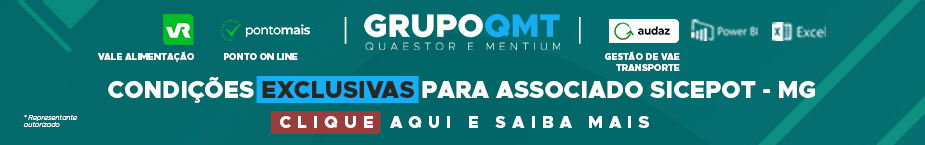 - PUBLICIDADE -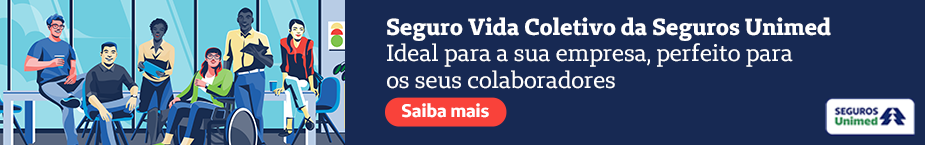 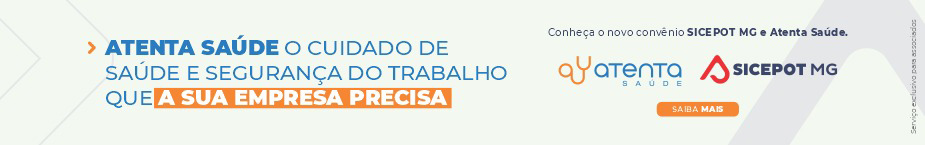 ÓRGÃO LICITANTE: COPASA-MGÓRGÃO LICITANTE: COPASA-MGEDITAL: Nº CPLI 1120230127Endereço: Rua Carangola, 606, térreo, bairro Santo Antônio, Belo Horizonte/MG.Informações: Telefone: (31) 3250-1618/1619. Fax: (31) 3250-1670/1317Endereço: Rua Carangola, 606, térreo, bairro Santo Antônio, Belo Horizonte/MG.Informações: Telefone: (31) 3250-1618/1619. Fax: (31) 3250-1670/1317Endereço: Rua Carangola, 606, térreo, bairro Santo Antônio, Belo Horizonte/MG.Informações: Telefone: (31) 3250-1618/1619. Fax: (31) 3250-1670/1317OBJETO: execução, com fornecimento total de materiais, das obras e serviços para manutenção na estrutura de delimitação e cercamento da área de proteção de unidades de produção da bacia do Rio Paraopeba, constando da remoção do material danificado e recuperação, conforme padrão COPASA MG P.126/2 – Cerca com mourão curvo de concreto e arame farpado. OBJETO: execução, com fornecimento total de materiais, das obras e serviços para manutenção na estrutura de delimitação e cercamento da área de proteção de unidades de produção da bacia do Rio Paraopeba, constando da remoção do material danificado e recuperação, conforme padrão COPASA MG P.126/2 – Cerca com mourão curvo de concreto e arame farpado. DATAS: Lançamento de proposta : 12/09/2023 às 08:30Abertura: 12/09/2023 às 08:30Prazo de execução: 15 mesesVALORESVALORESVALORESValor Estimado da ObraCapital Social Igual ou SuperiorCapital Social Igual ou SuperiorR$ 1.663.934,26--CAPACIDADE TÉCNICA: a) Cerca em mourões de concreto, com arame farpado e/ou do tipo alambrado.CAPACIDADE TÉCNICA: a) Cerca em mourões de concreto, com arame farpado e/ou do tipo alambrado.CAPACIDADE TÉCNICA: a) Cerca em mourões de concreto, com arame farpado e/ou do tipo alambrado.CAPACIDADE OPERACIONAL: a) Cerca em mourões de concreto, com arame farpado e/ou do tipo alambrado.CAPACIDADE OPERACIONAL: a) Cerca em mourões de concreto, com arame farpado e/ou do tipo alambrado.CAPACIDADE OPERACIONAL: a) Cerca em mourões de concreto, com arame farpado e/ou do tipo alambrado.ÍNDICES ECONÔMICOS: CONFORME EDITAL. ÍNDICES ECONÔMICOS: CONFORME EDITAL. ÍNDICES ECONÔMICOS: CONFORME EDITAL. OBSERVAÇÕES: As interessadas poderão designar engenheiro ou Arquiteto para efetuar visita técnica, para conhecimento das obras e serviços a serem executados. Para acompanhamento da visita técnica, fornecimento de informações e prestação de esclarecimentos porventura solicitados pelos interessados, estará disponível, o Sr. Douglas Alves Dias ou outro empregado da COPASA MG, do dia 16 de agosto de 2023 ao dia 11 de setembro de 2023. O agendamento da visita poderá ser feito pelo telefone 31 3535-8162. A visita será realizada na Rua Arquimedes, nr.:590, Bairro Canaã, Cidade Juatuba / MG.Mais informações e o caderno de licitação poderão ser obtidos, gratuitamente, através de download no endereço: www.copasa.com.br (link: licitações e contratos/licitações, pesquisar pelo número da licitação), a partir do dia 16/08/2023.https://www2.copasa.com.br/PortalComprasPrd/#/pesquisaDetalhes/FA5E2FE970211EDE8F8B55C401F7C1DFOBSERVAÇÕES: As interessadas poderão designar engenheiro ou Arquiteto para efetuar visita técnica, para conhecimento das obras e serviços a serem executados. Para acompanhamento da visita técnica, fornecimento de informações e prestação de esclarecimentos porventura solicitados pelos interessados, estará disponível, o Sr. Douglas Alves Dias ou outro empregado da COPASA MG, do dia 16 de agosto de 2023 ao dia 11 de setembro de 2023. O agendamento da visita poderá ser feito pelo telefone 31 3535-8162. A visita será realizada na Rua Arquimedes, nr.:590, Bairro Canaã, Cidade Juatuba / MG.Mais informações e o caderno de licitação poderão ser obtidos, gratuitamente, através de download no endereço: www.copasa.com.br (link: licitações e contratos/licitações, pesquisar pelo número da licitação), a partir do dia 16/08/2023.https://www2.copasa.com.br/PortalComprasPrd/#/pesquisaDetalhes/FA5E2FE970211EDE8F8B55C401F7C1DFOBSERVAÇÕES: As interessadas poderão designar engenheiro ou Arquiteto para efetuar visita técnica, para conhecimento das obras e serviços a serem executados. Para acompanhamento da visita técnica, fornecimento de informações e prestação de esclarecimentos porventura solicitados pelos interessados, estará disponível, o Sr. Douglas Alves Dias ou outro empregado da COPASA MG, do dia 16 de agosto de 2023 ao dia 11 de setembro de 2023. O agendamento da visita poderá ser feito pelo telefone 31 3535-8162. A visita será realizada na Rua Arquimedes, nr.:590, Bairro Canaã, Cidade Juatuba / MG.Mais informações e o caderno de licitação poderão ser obtidos, gratuitamente, através de download no endereço: www.copasa.com.br (link: licitações e contratos/licitações, pesquisar pelo número da licitação), a partir do dia 16/08/2023.https://www2.copasa.com.br/PortalComprasPrd/#/pesquisaDetalhes/FA5E2FE970211EDE8F8B55C401F7C1DF